LA CAMARA ESPAÑOLA TE INVITA A SER PARTE DE: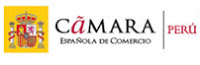 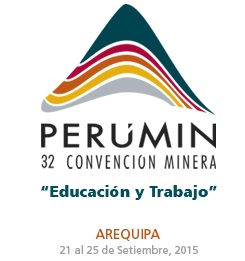 Perumin, es la segunda convención minera más importante de América y la Cámara Oficial de Comercio de España en el Perú organiza por primera vez un Pabellón País, reuniendo a las empresas españolas del sector en una plataforma atractiva para mostrar la oferta española en servicios y bienes para el sector minero.¿Por qué participar con la Cámara Española?Exponer en el Pabellón España, lo que permite estar bajo la bandera de "España" para mejorar su visibilidad y para beneficiarse de los servicios adicionalesReducir costos de participaciónEstar junto a las empresas más representativas del sector españolDescuentos en Aerolíneas Descuentos en servicios LogísticosPresentación de su producto o servicio en el catálogo de la oferta españolaConstante publicidad en los canales de comunicación de la Camara de Comercio EspañolaCitas organizadas en el StandPublicación de promoción en el Boletín Redes